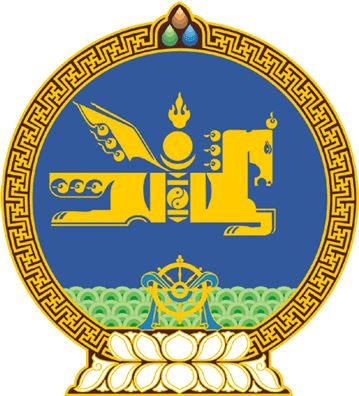 МОНГОЛ УЛСЫН ИХ ХУРЛЫНТОГТООЛ2023 оны 03 сарын 30 өдөр     		            Дугаар 18                     Төрийн ордон, Улаанбаатар хот Д.Бат-Эрдэнийн Улсын Их Хурлын  гишүүний бүрэн эрхийг түдгэлзүүлэх  эсэх асуудлыг хэлэлцсэн тухайМонгол Улсын Их Хурлын тухай хуулийн 9 дүгээр зүйлийн 9.5 дахь хэсгийг үндэслэн Монгол Улсын Их Хурлаас ТОГТООХ нь:1.Дашдэмбэрэлийн Бат-Эрдэнийн Улсын Их Хурлын гишүүний бүрэн эрхийг түдгэлзүүлсүгэй.2.Энэ тогтоолыг 2023 оны 03 дугаар сарын 30-ны өдрөөс эхлэн дагаж мөрдсүгэй. 	МОНГОЛ УЛСЫН 	ИХ ХУРЛЫН ДАРГА 				Г.ЗАНДАНШАТАР